TABEL t, r, F, , dan Z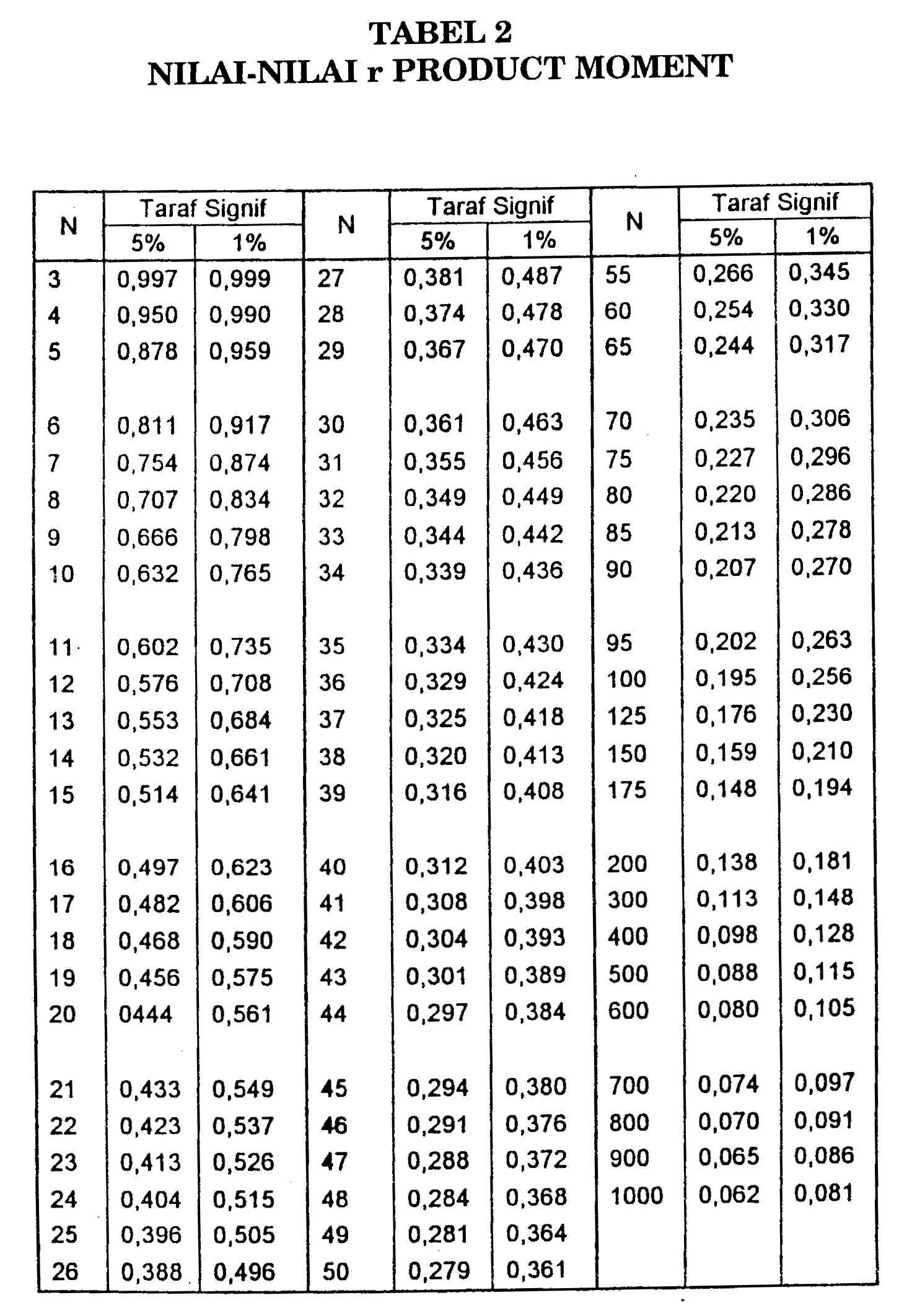 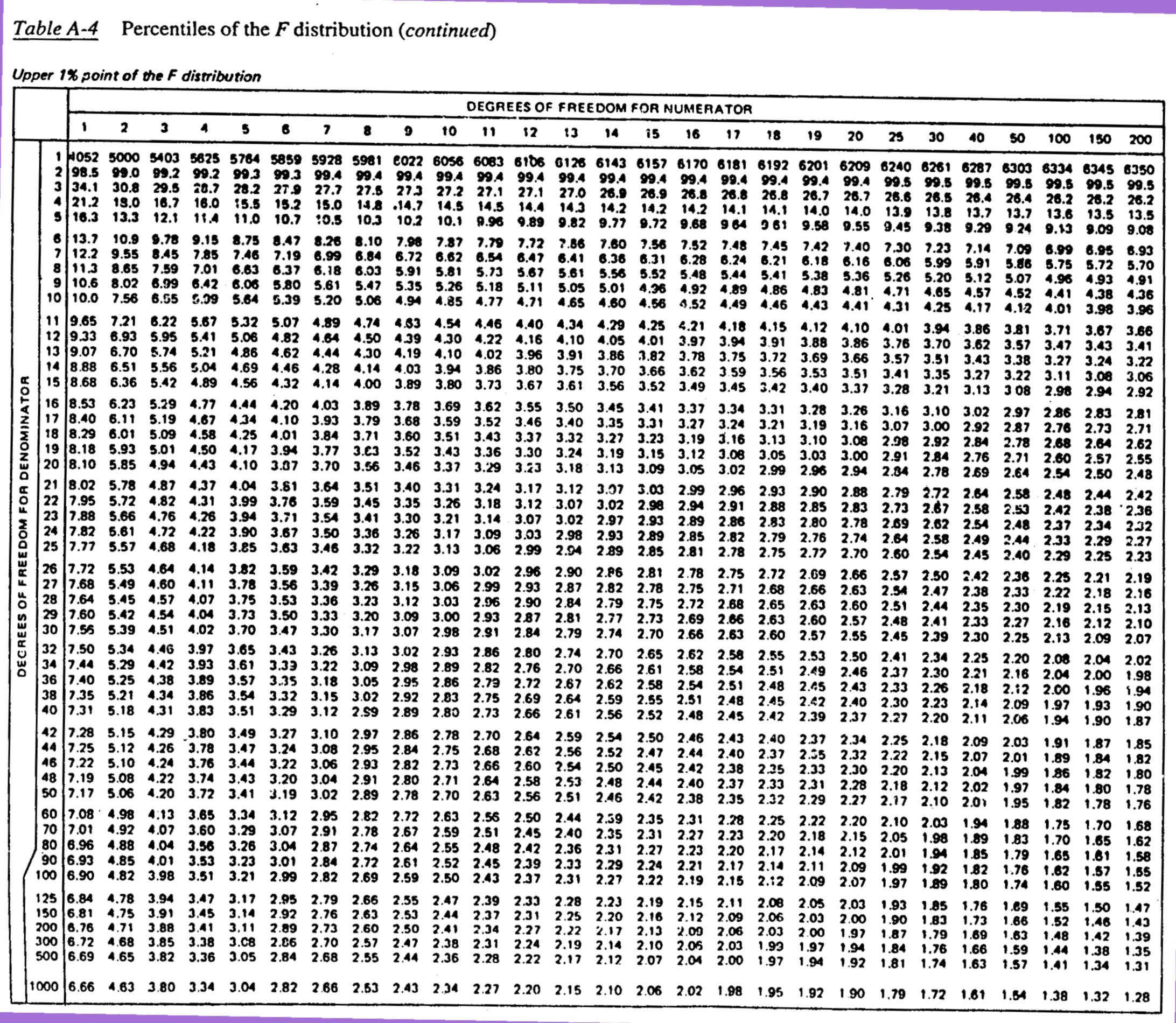 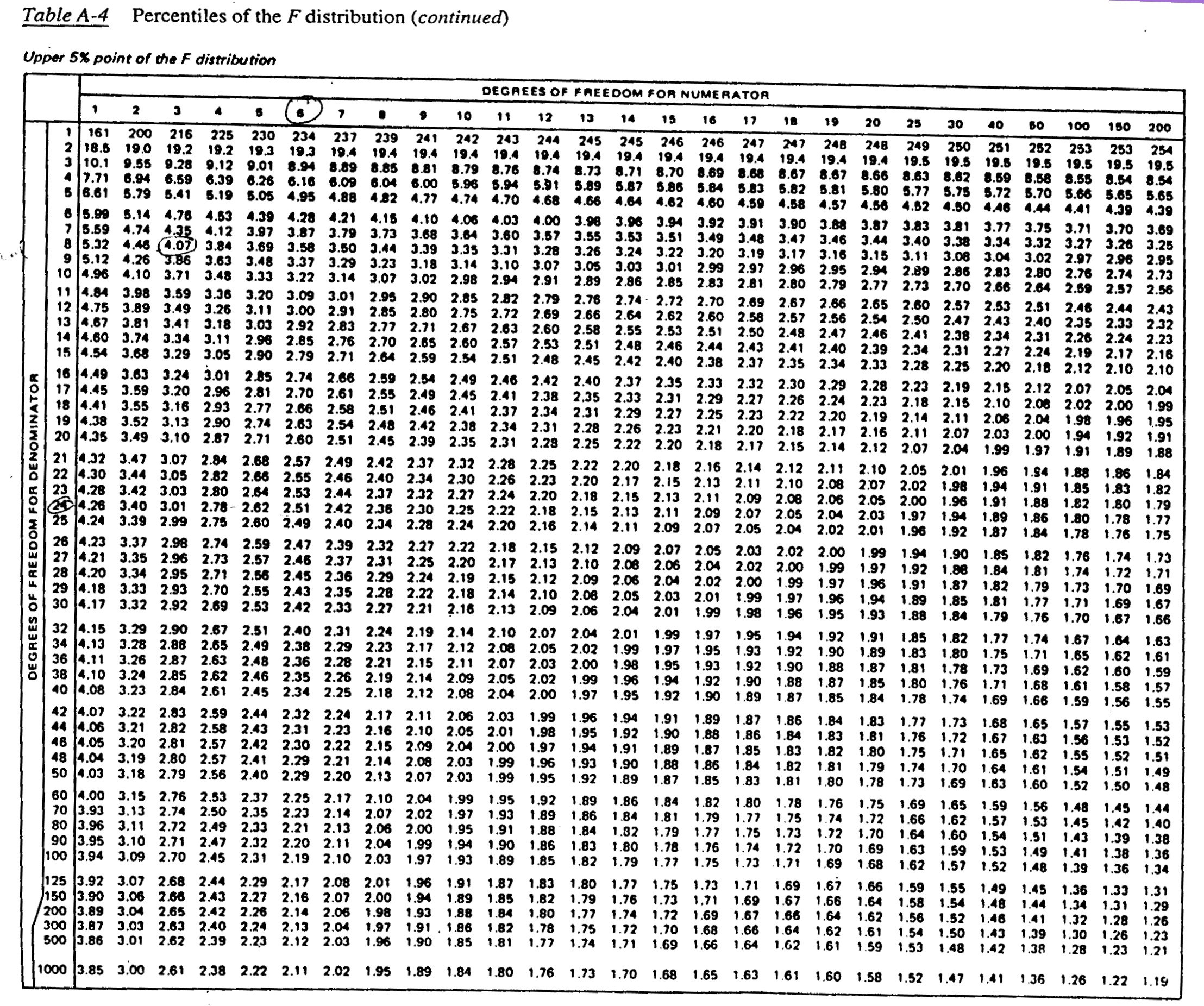 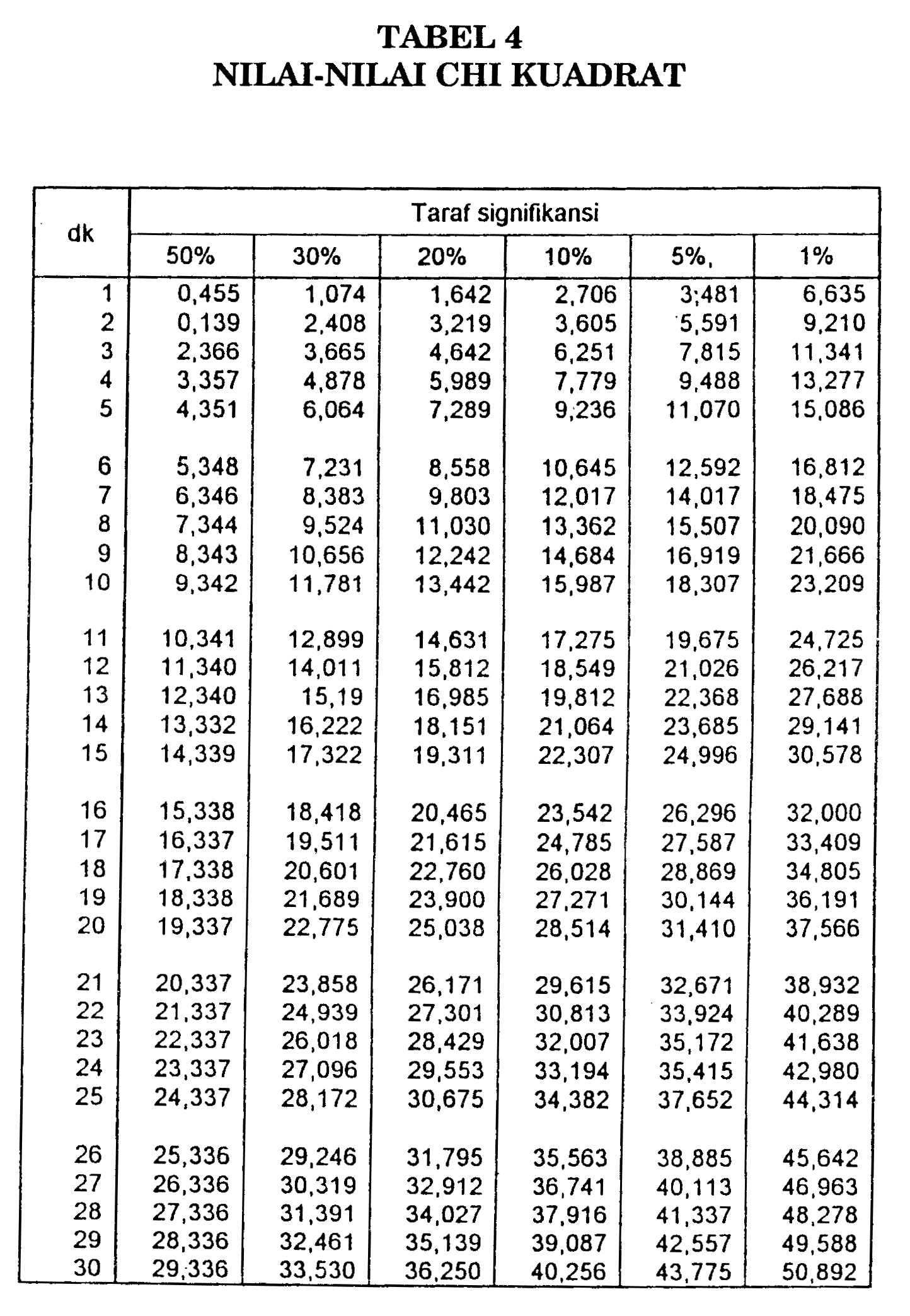 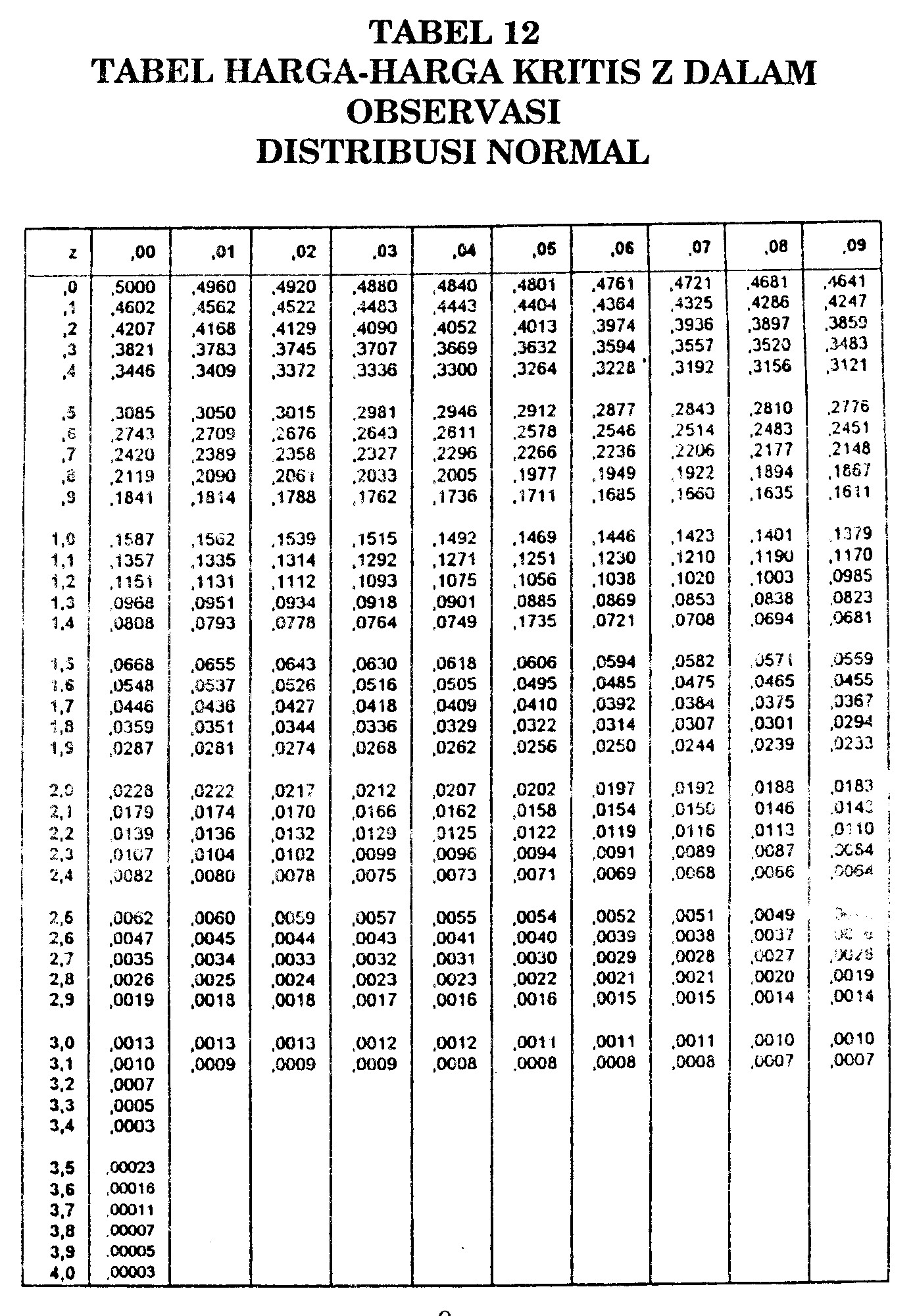 z-Score Chart 
Use this chart to find the area under a normal curve when finding
an approximation for a binomial distribution.
Negative z-score - value is to the left of the mean.
Positive z-score - value is to the right of the mean.Tabel t – student (atas 2phk, bawah 1 phk)Tabel t – student (atas 2phk, bawah 1 phk)Tabel t – student (atas 2phk, bawah 1 phk)Tabel t – student (atas 2phk, bawah 1 phk)Tabel t – student (atas 2phk, bawah 1 phk)Tabel t – student (atas 2phk, bawah 1 phk)Tabel t – student (atas 2phk, bawah 1 phk)Tabel t – student (atas 2phk, bawah 1 phk)Tabel t – student (atas 2phk, bawah 1 phk)Tabel t – student (atas 2phk, bawah 1 phk)Tabel t – student (atas 2phk, bawah 1 phk)Tabel t – student (atas 2phk, bawah 1 phk)Tabel t – student (atas 2phk, bawah 1 phk)Tabel t – student (atas 2phk, bawah 1 phk)Tabel t – student (atas 2phk, bawah 1 phk)Tabel t – student (atas 2phk, bawah 1 phk)Tabel t – student (atas 2phk, bawah 1 phk)Tabel t – student (atas 2phk, bawah 1 phk)Tabel t – student (atas 2phk, bawah 1 phk)Tabel t – student (atas 2phk, bawah 1 phk)Tabel t – student (atas 2phk, bawah 1 phk)Tabel t – student (atas 2phk, bawah 1 phk)Tabel t – student (atas 2phk, bawah 1 phk)Tabel t – student (atas 2phk, bawah 1 phk)Db/Dk/DfTaraf Alpha Taraf Alpha Taraf Alpha Taraf Alpha Taraf Alpha Taraf Alpha Taraf Alpha Taraf Alpha Taraf Alpha Taraf Alpha Taraf Alpha Db/Dk/Df0.500.450.400.350.300.250.200.150.100.050.025Db/Dk/Df0.250.2250.200.1750.150.1250.100.0750.050.0250.012511.0001.1711.3761.6321.9632.4143.0784.1656.31412.70625.45220.8160.9311.0611.2101.3861.6041.8862.2822.9204.3036.20530.7650.8660.9781.1051.2501.4231.6381.9242.3533.1824.17740.7410.8360.9411.0571.1901.3441.5331.7782.1322.7763.49550.7270.8190.9201.0311.1561.3011.4761.6992.0152.5713.16360.7180.8080.9061.0131.1341.2731.4401.6501.9432.4472.96970.7110.8000.8961.0011.1191.2541.4151.6171.8952.3652.84180.7060.7940.8890.9931.1081.2401.3971.5921.8602.3062.75290.7030.7900.8830.9861.1001.2301.3831.5741.8332.2622.685100.7000.7860.8790.9801.0931.2211.3721.5591.8122.2282.634110.6970.7830.8760.9761.0881.2141.3631.5481.7962.2012.593120.6950.7810.8730.9721.0831.2091.3561.5381.7822.1792.560130.6940.7790.8700.9691.0791.2041.3501.5301.7712.1602.533140.6920.7770.8680.9671.0761.2001.3451.5231.7612.1452.510150.6910.7760.8660.9651.0741.1971.3411.5171.7532.1312.490160.6900.7740.8650.9631.0711.1941.3371.5121.7462.1202.473170.6890.7730.8630.9611.0691.1911.3331.5081.7402.1102.458180.6880.7720.8620.9601.0671.1891.3301.5041.7342.1012.445190.6880.7710.8610.9581.0661.1871.3281.5001.7292.0932.433200.6870.7710.8600.9571.0641.1851.3251.4971.7252.0862.423210.6860.7700.8590.9561.0631.1831.3231.4941.7212.0802.414220.6860.7690.8580.9551.0611.1821.3211.4921.7172.0742.405230.6850.7690.8580.9541.0601.1801.3191.4891.7142.0692.398240.6850.7680.8570.9531.0591.1791.3181.4871.7112.0642.391250.6840.7670.8560.9521.0581.1781.3161.4851.7082.0602.385260.6840.7670.8560.9521.0581.1771.3151.4831.7062.0562.379270.6840.7670.8550.9511.0571.1761.3141.4821.7032.0522.373280.6830.7660.8550.9501.0561.1751.3131.4801.7012.0482.368290.6830.7660.8540.9501.0551.1741.3111.4791.6992.0452.364300.6830.7650.8540.9491.0551.1731.3101.4771.6972.0422.360400.6810.7630.8510.9461.0501.1671.3031.4681.6842.0212.329500.6790.7610.8490.9431.0471.1641.2991.4621.6762.0092.311600.6790.7600.8480.9421.0451.1621.2961.4581.6712.0002.299700.6780.7600.8470.9411.0441.1601.2941.4561.6671.9942.291800.6780.7590.8460.9401.0431.1591.2921.4531.6641.9902.284900.6770.7590.8460.9391.0421.1581.2911.4521.6621.9872.2801000.6770.7580.8450.9391.0421.1571.2901.4511.6601.9842.2761100.6770.7580.8450.9391.0411.1561.2891.4501.6591.9822.2721200.6770.7580.8450.9381.0411.1561.2891.4491.6581.9802.2701300.6760.7580.8440.9381.0411.1561.2881.4481.6571.9782.2681400.6760.7580.8440.9381.0401.1551.2881.4471.6561.9772.2661500.6760.7570.8440.9381.0401.1551.2871.4471.6551.9762.2642000.6760.7570.8430.9371.0391.1541.2861.4451.6531.9722.2583000.6750.7560.8430.9361.0381.1531.2841.4431.6501.9682.253Negative z-scores:Negative z-scores:Negative z-scores:Negative z-scores:Negative z-scores:Negative z-scores:Negative z-scores:Negative z-scores:Negative z-scores:Negative z-scores:Negative z-scores:z0.090.080.070.060.050.040.030.020.010.0-3.40.00020.00030.00030.00030.00030.00030.00030.00030.00030.0003-3.30.00030.00040.00040.00040.00040.00040.00040.00050.00050.0005-3.20.00050.00050.00050.00060.00060.00060.00060.00060.00070.0007-3.10.00070.00070.00080.00080.00080.00080.00090.00090.00090.0010-3.00.00100.00100.00110.00110.00110.00120.00120.00130.00130.0013-2.90.00140.00140.00150.00150.00160.00160.00170.00180.00180.0019-2.80.00190.00200.00210.00210.00220.00230.00230.00240.00250.0026-2.70.00260.00270.00280.00290.00300.00310.00320.00330.00340.0035-2.60.00360.00370.00380.00390.00400.00410.00430.00440.00450.0047-2.50.00480.00490.00510.00520.00540.00550.00570.00590.00600.0062-2.40.00640.00660.00680.00690.00710.00730.00750.00780.00800.0082-2.30.00840.00870.00890.00910.00940.00960.00990.01020.01040.0107-2.20.01100.01130.01160.01190.01220.01250.01290.01320.01360.0139-2.10.01430.01460.01500.01540.01580.01620.01660.01700.01740.0179-2.00.01830.01880.01920.01970.02020.02070.02120.02170.02220.0228-1.90.02330.02390.02440.02500.02560.02620.02680.02740.02810.0287-1.80.02940.03010.03070.03140.03220.03290.03360.03440.03510.0359-1.70.03670.03750.03840.03920.04010.04090.04180.04270.04360.0446-1.60.04550.04650.04750.04850.04950.05050.05160.05260.05370.0548-1.50.05590.05710.05820.05940.06060.06180.06300.06430.06550.0668-1.40.06810.06940.07080.07210.07350.07490.07640.07780.07930.0808-1.30.08230.08380.08530.08690.08850.09010.09180.09340.09510.0968-1.20.09850.10030.10200.10380.10560.10750.10930.11120.11310.1151-1.10.11700.11900.12100.12300.12510.12710.12920.13140.13350.1357-1.00.13790.14010.14230.14460.14690.14920.15150.15390.15620.1587-0.90.16110.16350.16600.16850.17110.17360.17620.17880.18140.1841-0.80.18670.18940.19220.19490.19770.20050.20330.20610.20900.2119-0.70.21480.21770.22060.22360.22660.22960.23270.23580.23890.2420-0.60.24510.24830.25140.25460.25780.26110.26430.26760.27090.2743-0.50.27760.28100.28430.28770.29120.29460.29810.30150.30500.3085-0.40.31210.31560.31920.32280.32640.33000.33360.33720.34090.3446-0.30.34830.35200.35570.35940.36320.36690.37070.37450.37830.3821-0.20.38290.38970.39360.39740.40130.40520.40900.41290.41680.4207-0.10.42470.42860.43250.43640.44040.44430.44830.45220.45620.4602-0.00.46410.46810.47210.47610.48010.48400.48800.49200.49600.5000Positive z-scores:Positive z-scores:Positive z-scores:Positive z-scores:Positive z-scores:Positive z-scores:Positive z-scores:Positive z-scores:Positive z-scores:Positive z-scores:Positive z-scores:z0.00.010.020.030.040.050.060.070.080.090.00.50000.50400.50800.51200.51600.51990.52390.52790.53190.53590.10.53980.54380.54780.55170.55570.55960.56360.56750.57140.57530.20.57930.58320.58710.59100.59480.59870.60260.60640.61030.61410.30.61790.62170.62550.62930.63310.63680.64060..64430.64800.65170.40.65540.65910.66280.66640.67000.67360.67720.68080.68440.68790.50.69150.69500.69850.70190.70540.70880.71230.71570.71900.72240.60.72570.72910.73240.73570.73890.74220.74540.74860.75170.75490.70.75800.76110.76420.76730.77040.77340.77640.77940.78230.78520.80.78810.79100.79390.79670.79950.80230.80510.80780.81060.81330.90.81590.81860.82120.82380.82640.82890.83150.83400.83650.83891.00.84130.84380.84610.84850.85080.85310.85540.85770.85990.86211.10.86430.86650.86860.87080.87290.87490.87700.87900.88100.88301.20.88490.88690.88880.89070.89250.89440.89620.89800.89970.90151.30.90320.90490.90660.90820.90990.91150.91310.91470.91620.91771.40.91920.92070.92220.92360.92510.92650.92790.92920.93060.93191.50.93320.93450.93570.93700.93820.93940.94060.94180.94290.94411.60.94520.94630.94740.94840.94950.95050.95150.95250.95350.95451.70.95540.95640.95730.95820.95910.95990.96080.96160.96250.96331.80.96410.96490.96560.96640.96710.96780.96860.96930.96990.97061.90.97130.97190.97260.97320.97380.97440.97500.97560.97610.97672.00.97720.97780.97830.97880.97930.97980.98030.98080.98120.98172.10.98210.98260.98300.98340.98380.98420.98460.98500.98540.98572.20.98610.98640.98680.987100.98750.98780.98810.98840.98870.98902.30.98930.98960.98980.99010.99040.99060.99090.99110.99130.99162.40.99180.99200.99220.99250.99270.99290.99310.99320.99340.99362.50.99380.99400.99410.99430.99450.99460.99480.99490.99510.99522.60.99530.99550.99560.99570.99590.99600.99610.99620.99630.99642.70.99650.99660.99670.99680.99690.99700.99710.99720.99730.99742.80.99740.99750.99760.99770.99770.99780.99790.99790.99800.99812.90.99810.99820.99820.99830.99840.99840.99850.99850.99860.99863.00.99870.99870.99870.99880.99880.99890.99890.99890.99900.99903.10.99900.99910.99910.99910.99920.99920.99920.99920.99930.99933.20.99930.99930.99940.99940.99940.99940.99940.99950.99950.99953.30.99950.99950.99950.99960.99960.99960.99960.99960.99960.99973.40.99970.99970.99970.99970.99970.99970.99970.99970.99970.9998